              TAREAS – ESPAÑOL /8º Ano B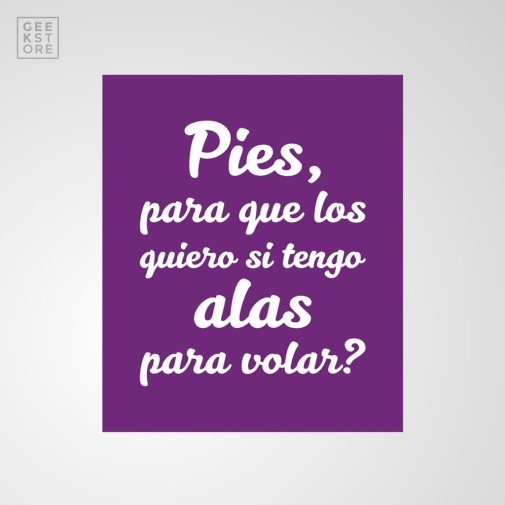 Profesora Luciana Fernanda Moreira Martins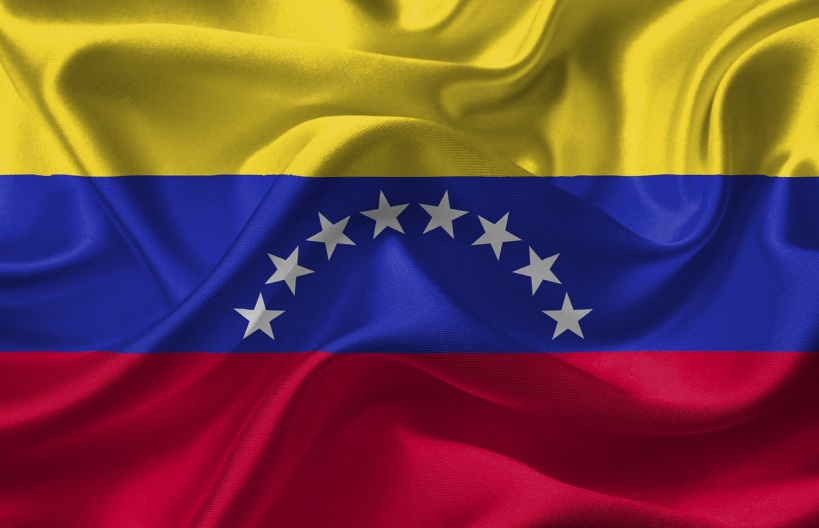 Nota: Estoy muy contenta con los progresos de las actividades del  Proyecto Inmersión VENEZUELA.Sigue un vídeo para que sepan más sobre el país elegido:https://www.youtube.com/watch?v=HPR7ERXxrnI¡Arriba muchachos!Capítulo 1 – ¿Hace cada uno lo que le corresponde?Después de ver con atención los vídeos abajo hacer los ejercicios de las páginas 7 hasta la 21 (Capítulo I/Lección 1 y 2) del Libro ¡Entérate 3!Pretérito Pluscuamperfecto de Indicativohttps://www.youtube.com/watch?v=ttbQ8ybEFwkInstalaciones de las Escuelashttps://www.youtube.com/watch?v=ttbQ8ybEFwkhttps://www.youtube.com/watch?v=dcC2YW2CZRM Mafalda va a la Escuelahttps://www.youtube.com/watch?v=-A6s0wdOIQgCapítulo 2 – Dicen que…Después de ver con atención los vídeos abajo hacer los ejercicios de las páginas 22 hasta la 37 (Capítulo II/Lección 1 y 2) del Libro ¡Entérate 3!Animales https://www.youtube.com/watch?v=O0XxQYdNbtkViñetashttps://www.youtube.com/watch?v=GPRyqctU55ALeyendahttps://www.youtube.com/watch?v=5PwvqCOWaDUPretérito Imperfectohttps://www.youtube.com/watch?v=D-vLCkspFMsPretérito Perfecto Simplehttps://www.youtube.com/watch?v=Lu2eCea1YUMWalt Disneyhttps://www.youtube.com/watch?v=jGugehcMhnMLa Leyenda del Maízhttps://www.youtube.com/watch?v=4HQPdmwImqoAztecashttps://www.youtube.com/watch?v=co-g-bXn6TAQuetzalcóatlhttps://www.youtube.com/watch?v=6qNNanyFGoQPor fin, sigan las pautas de las autoridades sanitarias, tengan cuidado, estén atentos y nos vemos pronto.Sigue un mensaje de esperanza. https://www.youtube.com/watch?v=JJz8uPxrodE¡Cariño para todos y todas!Profa. LuciFer 